2019年度部门决算公开文本香河县人大二〇二〇年九月目    录第一部分   部门概况一、部门职责二、机构设置第二部分   2019年部门决算情况说明一、收入支出决算总体情况说明二、收入决算情况说明三、支出决算情况说明四、财政拨款收入支出决算总体情况说明五、一般公共预算“三公”经费支出决算情况说明六、预算绩效情况说明七、其他重要事项的说明第三部分  名词解释第四部分  2019年度部门决算报表一、部门职责（一）、办公室。负责文秘、政务、机要、文书档案管理，机关财务 ，后勤服务，老干部服务和机关在组织协调工作。1、负责起草常委会会议、主任会议及其它重要会议的准备工作，负责会议记录、整理会议纪要。2、负责起草县人大常委会全年工作计划及年度工作总结；负责起草县人大常委会综合性文件，领导讲话的起草、修改、送审、印发及情况反馈；编印《会刊》、《会议纪要》等人大内刊。3、负责人大常委会文件、资料的收发、传递、催办、承办、归档立卷、纪要通信、保密等工作，负责人大常委会及办公室印章管理。4、负责人大代表及群众来信来访工作，接待群众来访，接转群众信访，承办领导批办信访案件，督查、督办信访案件落实情况，总结信访经验，了解民情动向。5、负责机关行政、财务、统计、后勤服务，职工福利、安全保卫、房产、车辆管理、卫生工作。6、承办机关干部、职工退休事宜，做好离退休老干部服务工作。（二）、法工委负责宪法、法律及地方性法规现在我县的贯彻落实情况和法制建设，法制宣传教育情况的调查研究；对“一府两院”在司法、检察、公安、民政等工作方面贯彻执行有关法律、法规情况的检查和调查，为人大常委会依法监督提供依据。负责对“一府两院”向人大常委会提请的法制工作方面的议案初审，并视需要起草决议草案。负责“一府两院”提请人大常委会有关法制、民族、宗教等项工作报告的初审工作，为人大常委会审议报告做好准备。（三）、财经工委负责对经济部门贯彻执行法律、法规情况的调研、检查。为县人大长尾夹审议经济部门工作，提出初步意见，起草决议草案。对经济方面的重大问题进行调查，提出调查报告。（四）、教科文卫委负责对县政府在教育、科技、文体、计生等工作方面贯彻执行法律法规的检查和调查研究，为人大常委会依法监督提供依据。为县人大常委会审议教科文卫计生工作提出初步意见，起草决议草案。对全县教、科、文、卫、计生等方面的重大问题进行调查，提出调查报告。（五）、选代任工委负责县人大常委会交办的人民代表选举工作的具体事宜；负责联系、指导各乡镇人大代表的选举和人代会的召开等。负责联系县人大代表、组织安排代表活动，掌握代表的变动情况和补选出缺代表事宜；做好代表方案、建议、批评和意见的处理结果的答复。二、机构设置从决算编报单位构成看，纳入2019 年度本部门决算汇编范围的独立核算单位（以下简称“单位”）共1个，具体情况如下：一、收入支出决算总体情况说明本部门2019年度收入总计910.90万元，其中结余结转9.90万元，本年收入901.00万元。2019年度支出总计898.79万元，年末结余结转12.12万元；与2018年度决算相比，收入增加17.16万元，增加了1.94%，主要原因是增加了代表履职培训经费；本年支出比上年增加46.57万元，增加4.52%，主要是增加了代表履职能力提升培训支出。二、收入决算情况说明本部门2019年度本年收入合计901.00万元，其中：财政拨款收入898.00万元，占99.67%；事业收入0万元，占0%；经营收入0万元，占0%；其他收入3万元，占0.33%。如图所示三、支出决算情况说明本部门2019年度本年支出合计898.79万元，其中：基本支出898.79万元，占100%；项目支出0万元，占0%；经营支出0万元，占0%。四、财政拨款收入支出决算总体情况说明（一）财政拨款收支与2018 年度决算对比情况本部门2019年度形成的财政拨款收支均为一般公共预算财政拨款，其中本年收入901万元,比2018年度增加17.16万元，增长1.94%，主要是增加了代表履职培训经费；本年支出898.79万元，增加增加4.52%，主要是增加了代表履职能力提升培训支出。（二）财政拨款收支与年初预算数对比情况本部门2019年度一般公共预算财政拨款收入901万元，完成年初预算的87.06%（如图3）,比年初预算减少175.53万元，决算数小于预算数主要原因是减少了项目支出；本年支出898.79万元，完成年初预算的91.61%,比年初预算减少82.35万元，决算数小于预算数主要原因是减少了项目支出。财政拨款支出决算结构情况。2019 年度财政拨款支出898.79万元，主要用于以下方面：一般公共服务（类）支出712.51万元，占79.27%，；社会保障和就业（类）支出 131.29万元，占14.60%；住房保障（类）支出34.52万元，占 3.85%;卫生健康支出20.46万元，占2.28%。。（四）一般公共预算基本支出决算情况说明2019 年度财政拨款基本支出898.79万元，其中：人员经费 668.30万元，主要包括基本工资、津贴补贴、奖金、伙食补助费、绩效工资、机关事业单位基本养老保险缴费、职业年金缴费、职工基本医疗保险缴费、公务员医疗补助缴费、住房公积金、医疗费、其他社会保障缴费、其他工资福利支出、离休费、退休费、抚恤金、生活补助、医疗费补助、奖励金、其他对个人和家庭的补助支出；公用经费 230.48万元，主要包括办公费、印刷费、咨询费、手续费、水费、电费、邮电费、取暖费、物业管理费、差旅费、因公出国（境）费用、维修（护）费、租赁费、会议费、培训费、公务接待费、专用材料费、劳务费、委托业务费、工会经费、福利费、公务用车运行维护费、其他交通费用、税金及附加费用、其他商品和服务支出、办公设备购置、专用设备购置、信息网络及软件购置更新、公务用车购置、其他资本性支出。五、一般公共预算“三公” 经费支出决算情况说明本部门2019年度“三公”经费支出共计2.62万元，完成预算的8.73%,较预算减少27.38万元，降低91.27%，主要是减少车辆运维费及公务接待费；较2018年度减少0.5万元，降低16.39%，主要是减少了车辆运维费。具体情况如下：（一）因公出国（境）费支出0万元。本部门2019年度因公出国（境）团组0个、共0人；参加其他单位组织的因公出国（境）团组0个、共0人；无本单位组织的出国（境）团组。因公出国（境）费支出比年初预算增加（减少）0万元，增长（降低）0%；比2018年度决算无增减变化。（二）公务用车购置及运行维护费支出2.55万元。本部门2019年度公务用车购置及运行维护费较预算减少17.95万元，降低87.56%,主要是减少了车辆运维费；较上年减少0.5万元，降低16.39%,主要是减少了车辆运维费。其中：公务用车购置费：2019年度无公务用车购置费支出，公务用车购置费支出较年初预算无增减变化；较2018年度决算无增减变化。公务用车运行维护费：本部门2019年度单位公务用车保有量4辆。公车运行维护费支出较预算减少17.95万元，降低87.56%,主要是减少了车辆运维费；较上年减少0.5万元，降低16.39%，主要是减少了车辆运维费。（三）公务接待费支出0.07万元。本部门2019年度公务接待共1批次、1人次。公务接待费支出较预算减少9.43万元，降低99.26%,主要是公务接待批次减少；较上年度增加0.07万元，增长100%,主要是上年度无公务接待。六、预算绩效情况说明 预算绩效管理工作开展情况。2019年度县人大办公室认真按照《河北省预算绩效管理办法（试行）》、《河北省财政支出绩效评价管理办法》等制度规定，严格评价标准，准确把握绩效评价的内容与方法，确保评价质量。为了提高财政资金使用效益和效率，实现财政资金的规范性、安全性和有效性，按照《河北省人民政府关于深化推进预算绩效管理的意见》遵循“客观公正、公开透明”的原则，积极开展工作。（一）制定绩效管理自评方案，进一步明确了评价工作的指导思想、方法步骤，细化了应达到的绩效目标和相应的绩效指标，完善了绩效评价工作体系。二是按照经济性、效率性、有效性的原则，定量分析与定性分析相结合的原则，真实性、科学性、规范性的原则，对重点项目制定绩效评价实施方案和绩效指标评价体系。（二）项目绩效自评结果。通过开展2019年专项项目绩效评价，我部门社会效益良好，绩效综合评价等级“优”。（三）重点项目绩效评价结果。通过绩效评价，促进了项目管理水平的提高，进一步完善了规章制度；明确了各项目绩效目标，合理设置内容全面、可操作性强的绩效评价指标，达到了绩效考核的目的。七、其他重要事项的说明（一）机关运行经费情况本部门2019年度机关运行经费支出227.48万元，比2018年度增加69.88万元，增长44.34%。主要原因是购置了一批办公家具及对机关办公楼进行了维修改造。（二）政府采购情况本部门2019年度政府采购支出总额0万元，从采购类型来看，政府采购货物支出0万元、政府采购工程支出0万元、政府采购服务支出 0万元。授予中小企业合同金0万元，占政府采购支出总额的0%，其中授予小微企业合同金额0万元，占政府采购支出总额的 0%。（三）国有资产占用情况截至2019年12月31日，本部门共有车辆4辆，与上年相比无变化。其中，应急保障用车4辆。单位价值50万元以上通用设备0台（套），与上年持平，无增减变化，单位价值100万元以上专用设备0台（套），与上年持平，无增减变化。（四）其他需要说明的情况1、本部门2019年度无政府性基金预算财政拨款收入、支出及结转和结余；本年度无国有资本经营预算财政拨款支出及结转和结余。故政府性基金预算财政拨款收入支出决算表；国有资本经营预算财政拨款支出决算表以空表列示。2、由于决算公开表格中金额数值应当保留两位小数，公开数据为四舍五入计算结果，个别数据合计项与分项之和存在小数点后差额，特此说明。（一）财政拨款收入：本年度从本级财政部门取得的财政拨款，包括一般公共预算财政拨款和政府性基金预算财政拨款。（二）事业收入：指事业单位开展专业业务活动及辅助活动所取得的收入。（三）其他收入：指除上述“财政拨款收入”“事业收入”“经营收入”等以外的收入。（四）用事业基金弥补收支差额：指事业单位在用当年的“财政拨款收入”“财政拨款结转和结余资金”“事业收入”“经营收入”“其他收入”不足以安排当年支出的情况下，使用以前年度积累的事业基金（事业单位当年收支相抵后按国家规定提取、用于弥补以后年度收支差额的基金）弥补本年度收支缺口的资金。（五）年初结转和结余：指以前年度尚未完成、结转到本年仍按原规定用途继续使用的资金，或项目已完成等产生的结余资金。（六）结余分配：指事业单位按照事业单位会计制度的规定从非财政补助结余中分配的事业基金和职工福利基金等。（七）年末结转和结余：指单位按有关规定结转到下年或以后年度继续使用的资金，或项目已完成等产生的结余资金。（八）基本支出：填列单位为保障机构正常运转、完成日常工作任务而发生的各项支出。（九）项目支出：填列单位为完成特定的行政工作任务或事业发展目标，在基本支出之外发生的各项支出（十）基本建设支出：填列由本级发展与改革部门集中安排的用于购置固定资产、战略性和应急性储备、土地和无形资产，以及购建基础设施、大型修缮所发生的一般公共预算财政拨款支出，不包括政府性基金、财政专户管理资金以及各类拼盘自筹资金等。（十一）其他资本性支出：填列由各级非发展与改革部门集中安排的用于购置固定资产、战备性和应急性储备、土地和无形资产，以及购建基础设施、大型修缮和财政支持企业更新改造所发生的支出。（十二）“三公”经费：指部门用财政拨款安排的因公出国（境）费、公务用车购置及运行费和公务接待费。其中，因公出国（境）费反映单位公务出国（境）的国际旅费、国外城市间交通费、住宿费、伙食费、培训费、公杂费等支出；公务用车购置及运行费反映单位公务用车购置支出（含车辆购置税、牌照费）及按规定保留的公务用车燃料费、维修费、过桥过路费、保险费、安全奖励费用等支出；公务接待费反映单位按规定开支的各类公务接待（含外宾接待）支出。（十三）其他交通费用：填列单位除公务用车运行维护费以外的其他交通费用。如公务交通补贴、租车费用、出租车费用，飞机、船舶等燃料费、维修费、保险费等。（十四）公务用车购置：填列单位公务用车车辆购置支出（含车辆购置税、牌照费）。（十五）其他交通工具购置：填列单位除公务用车外的其他各类交通工具（如船舶、飞机等）购置支出（含车辆购置税、牌照费）。（十六）机关运行经费：指为保障行政单位（包括参照公务员法管理的事业单位）运行用于购买货物和服务的各项资金，包括办公及印刷费、邮电费、差旅费、会议费、福利费、日常维修费、专用材料以及一般设备购置费、办公用房水电费、办公用房取暖费、办公用房物业管理费、公务用车运行维护费以及其他费用。（十七）经费形式:按照经费来源，可分为财政拨款、财政性资金基本保证、财政性资金定额或定项补助、财政性资金零补助四类。注：本表反映部门本年度“三公”经费支出预决算情况。其中：预算数为“三公”经费全年预算数，反映按规定程序调整后的预算数；决算数是包括当年一般公共预算财政拨款和以前年度结转资金安排的实际支出。											注：本部门本年度政府性基金预算财政拨款收入、支出及结转和结余情况。本部门本年度无收支及结转结余情况，按要求以空表列示。注：本表反映部门本年度国有资本经营预算财政拨款支出情况。本部门本年度无相关支出情况，按要求以空表列示。序号单位名称单位基本性质经费形式1县人大办公室(本级)行政单位财政拨款23…………………收入支出决算总表收入支出决算总表收入支出决算总表收入支出决算总表收入支出决算总表收入支出决算总表公开01表公开01表公开01表部门：香河县人民代表大会常务委员会办公室（本级）部门：香河县人民代表大会常务委员会办公室（本级）部门：香河县人民代表大会常务委员会办公室（本级）金额单位：万元金额单位：万元金额单位：万元收入收入收入支出支出支出项目行次金额项目行次金额栏次1栏次2一、一般公共预算财政拨款收入1898.00　一、一般公共服务支出29712.51二、政府性基金预算财政拨款收入2二、外交支出30三、上级补助收入3三、国防支出31四、事业收入4四、公共安全支出32五、经营收入5五、教育支出33六、附属单位上缴收入6六、科学技术支出34七、其他收入73.00　七、文化旅游体育与传媒支出358八、社会保障和就业支出36131.299九、卫生健康支出3720.4610十、节能环保支出3811十一、城乡社区支出3912十二、农林水支出4013十三、交通运输支出4114十四、资源勘探信息等支出4215十五、商业服务业等支出4316十六、金融支出4417十七、援助其他地区支出4518十八、自然资源海洋气象等支出4619十九、住房保障支出4734.5220二十、粮油物资储备支出4821二十一、灾害防治及应急管理支出4922二十二、其他支出5023二十四、债务付息支出51本年收入合计24901.00本年支出合计52898.79用事业基金弥补收支差额25结余分配53年初结转和结余269.90年末结转和结余5412.122755总计28910.90总计56910.90注：本表反映部门本年度的总收支和年末结转结余情况。注：本表反映部门本年度的总收支和年末结转结余情况。注：本表反映部门本年度的总收支和年末结转结余情况。注：本表反映部门本年度的总收支和年末结转结余情况。注：本表反映部门本年度的总收支和年末结转结余情况。注：本表反映部门本年度的总收支和年末结转结余情况。收入决算表收入决算表收入决算表收入决算表收入决算表收入决算表收入决算表收入决算表收入决算表收入决算表收入决算表公开02表公开02表部门：香河县人民代表大会常务委员会办公室（本级）部门：香河县人民代表大会常务委员会办公室（本级）部门：香河县人民代表大会常务委员会办公室（本级）部门：香河县人民代表大会常务委员会办公室（本级）部门：香河县人民代表大会常务委员会办公室（本级）部门：香河县人民代表大会常务委员会办公室（本级）部门：香河县人民代表大会常务委员会办公室（本级）金额单位：万元金额单位：万元金额单位：万元项目项目项目项目本年收入合计财政拨款收入上级补助收入事业收入经营收入附属单位上缴收入其他收入功能分类科目编码功能分类科目编码功能分类科目编码科目名称本年收入合计财政拨款收入上级补助收入事业收入经营收入附属单位上缴收入其他收入功能分类科目编码功能分类科目编码功能分类科目编码科目名称本年收入合计财政拨款收入上级补助收入事业收入经营收入附属单位上缴收入其他收入功能分类科目编码功能分类科目编码功能分类科目编码科目名称本年收入合计财政拨款收入上级补助收入事业收入经营收入附属单位上缴收入其他收入栏次栏次栏次栏次1234567合计合计合计合计901.00898.003.00201201201一般公共服务支出714.73711.733.00201012010120101人大事务714.73711.733.00201010120101012010101  行政运行667.85664.853.00201010720101072010107  人大代表履职能力提升29.6829.68201010820101082010108  代表工作17.2017.20208208208社会保障和就业支出131.29131.29208052080520805行政事业单位离退休131.29131.29208050520805052080505  机关事业单位基本养老保险缴费支出51.1351.13208059920805992080599  其他行政事业单位离退休支出80.1680.16210210210卫生健康支出20.4620.46210112101121011行政事业单位医疗20.4620.46210110121011012101101  行政单位医疗20.4620.46221221221住房保障支出34.5234.52221022210222102住房改革支出34.5234.52221020122102012210201  住房公积金34.5234.52注：本表反映部门本年度取得的各项收入情况。注：本表反映部门本年度取得的各项收入情况。注：本表反映部门本年度取得的各项收入情况。注：本表反映部门本年度取得的各项收入情况。注：本表反映部门本年度取得的各项收入情况。注：本表反映部门本年度取得的各项收入情况。注：本表反映部门本年度取得的各项收入情况。注：本表反映部门本年度取得的各项收入情况。注：本表反映部门本年度取得的各项收入情况。注：本表反映部门本年度取得的各项收入情况。注：本表反映部门本年度取得的各项收入情况。支出决算表支出决算表支出决算表支出决算表支出决算表支出决算表支出决算表支出决算表支出决算表支出决算表公开03表部门：香河县人民代表大会常务委员会办公室（本级）部门：香河县人民代表大会常务委员会办公室（本级）部门：香河县人民代表大会常务委员会办公室（本级）部门：香河县人民代表大会常务委员会办公室（本级）部门：香河县人民代表大会常务委员会办公室（本级）部门：香河县人民代表大会常务委员会办公室（本级）部门：香河县人民代表大会常务委员会办公室（本级）部门：香河县人民代表大会常务委员会办公室（本级）金额单位：万元金额单位：万元项目项目项目项目本年支出合计基本支出项目支出上缴上级支出经营支出对附属单位补助支出功能分类科目编码功能分类科目编码功能分类科目编码科目名称本年支出合计基本支出项目支出上缴上级支出经营支出对附属单位补助支出功能分类科目编码功能分类科目编码功能分类科目编码科目名称本年支出合计基本支出项目支出上缴上级支出经营支出对附属单位补助支出功能分类科目编码功能分类科目编码功能分类科目编码科目名称本年支出合计基本支出项目支出上缴上级支出经营支出对附属单位补助支出栏次栏次栏次栏次123456合计合计合计合计898.79898.79201201201一般公共服务支出712.51712.51201012010120101人大事务712.51712.51201010120101012010101  行政运行665.63665.63201010720101072010107  人大代表履职能力提升29.6829.68201010820101082010108  代表工作17.2017.20208208208社会保障和就业支出131.29131.29208052080520805行政事业单位离退休131.29131.29208050520805052080505  机关事业单位基本养老保险缴费支出51.1351.13208059920805992080599  其他行政事业单位离退休支出80.1680.16210210210卫生健康支出20.4620.46210112101121011行政事业单位医疗20.4620.46210110121011012101101  行政单位医疗20.4620.46221221221住房保障支出34.5234.52221022210222102住房改革支出34.5234.52221020122102012210201  住房公积金34.5234.52注：本表反映部门本年度各项支出情况。注：本表反映部门本年度各项支出情况。注：本表反映部门本年度各项支出情况。注：本表反映部门本年度各项支出情况。注：本表反映部门本年度各项支出情况。注：本表反映部门本年度各项支出情况。注：本表反映部门本年度各项支出情况。注：本表反映部门本年度各项支出情况。注：本表反映部门本年度各项支出情况。注：本表反映部门本年度各项支出情况。财政拨款收入支出决算总表财政拨款收入支出决算总表财政拨款收入支出决算总表财政拨款收入支出决算总表财政拨款收入支出决算总表财政拨款收入支出决算总表财政拨款收入支出决算总表财政拨款收入支出决算总表公开04表公开04表公开04表部门：香河县人民代表大会常务委员会办公室（本级）部门：香河县人民代表大会常务委员会办公室（本级）部门：香河县人民代表大会常务委员会办公室（本级）部门：香河县人民代表大会常务委员会办公室（本级）部门：香河县人民代表大会常务委员会办公室（本级）金额单位：万元金额单位：万元金额单位：万元收     入收     入收     入支     出支     出支     出支     出支     出项目行次金额项目行次合计一般公共预算财政拨款政府性基金预算财政拨款项目行次金额项目行次合计一般公共预算财政拨款政府性基金预算财政拨款栏次1栏次234一、一般公共预算财政拨款1898.00一、一般公共服务支出30709.51709.51二、政府性基金预算财政拨款2二、外交支出313三、国防支出324四、公共安全支出335五、教育支出346六、科学技术支出357七、文化旅游体育与传媒支出368八、社会保障和就业支出37131.29131.299九、卫生健康支出3820.4620.4610十、节能环保支出3911十一、城乡社区支出4012十二、农林水支出4113十三、交通运输支出4214十四、资源勘探信息等支出4315十五、商业服务业等支出4416十六、金融支出4517十七、援助其他地区支出4618十八、自然资源海洋气象等支出4719十九、住房保障支出4834.5234.5220二十、粮油物资储备支出4921二十一、灾害防治及应急管理支出5022二十二、其他支出5123二十四、债务付息支出52本年收入合计24898.00本年支出合计53895.79895.79年初财政拨款结转和结余259.90年末财政拨款结转和结余5412.1212.12一、一般公共预算财政拨款269.9055二、政府性基金预算财政拨款27562857总计29907.90总计58907.90907.90注：本表反映部门本年度一般公共预算财政拨款和政府性基金预算财政拨款的总收支和年末结转结余情况。注：本表反映部门本年度一般公共预算财政拨款和政府性基金预算财政拨款的总收支和年末结转结余情况。注：本表反映部门本年度一般公共预算财政拨款和政府性基金预算财政拨款的总收支和年末结转结余情况。注：本表反映部门本年度一般公共预算财政拨款和政府性基金预算财政拨款的总收支和年末结转结余情况。注：本表反映部门本年度一般公共预算财政拨款和政府性基金预算财政拨款的总收支和年末结转结余情况。注：本表反映部门本年度一般公共预算财政拨款和政府性基金预算财政拨款的总收支和年末结转结余情况。注：本表反映部门本年度一般公共预算财政拨款和政府性基金预算财政拨款的总收支和年末结转结余情况。注：本表反映部门本年度一般公共预算财政拨款和政府性基金预算财政拨款的总收支和年末结转结余情况。一般公共预算财政拨款支出决算表一般公共预算财政拨款支出决算表一般公共预算财政拨款支出决算表一般公共预算财政拨款支出决算表一般公共预算财政拨款支出决算表一般公共预算财政拨款支出决算表一般公共预算财政拨款支出决算表公开05表公开05表部门：香河县人民代表大会常务委员会办公室（本级）部门：香河县人民代表大会常务委员会办公室（本级）部门：香河县人民代表大会常务委员会办公室（本级）部门：香河县人民代表大会常务委员会办公室（本级）部门：香河县人民代表大会常务委员会办公室（本级）金额单位：万元金额单位：万元项目项目项目项目本年支出本年支出本年支出功能分类科目编码功能分类科目编码功能分类科目编码科目名称小计基本支出项目支出功能分类科目编码功能分类科目编码功能分类科目编码科目名称小计基本支出项目支出功能分类科目编码功能分类科目编码功能分类科目编码科目名称小计基本支出项目支出栏次栏次栏次栏次123合计合计合计合计895.79895.79201201201一般公共服务支出709.51709.51201012010120101人大事务709.51709.51201010120101012010101  行政运行662.63662.63201010720101072010107  人大代表履职能力提升29.6829.68201010820101082010108  代表工作17.2017.20208208208社会保障和就业支出131.29131.29208052080520805行政事业单位离退休131.29131.29208050520805052080505  机关事业单位基本养老保险缴费支出51.1351.13208059920805992080599  其他行政事业单位离退休支出80.1680.16210210210卫生健康支出20.4620.46210112101121011行政事业单位医疗20.4620.46210110121011012101101  行政单位医疗20.4620.46221221221住房保障支出34.5234.52221022210222102住房改革支出34.5234.52221020122102012210201  住房公积金34.5234.52一般公共预算财政拨款基本支出决算表一般公共预算财政拨款基本支出决算表一般公共预算财政拨款基本支出决算表一般公共预算财政拨款基本支出决算表一般公共预算财政拨款基本支出决算表一般公共预算财政拨款基本支出决算表一般公共预算财政拨款基本支出决算表一般公共预算财政拨款基本支出决算表一般公共预算财政拨款基本支出决算表公开06表公开06表部门：香河县人民代表大会常务委员会办公室（本级）部门：香河县人民代表大会常务委员会办公室（本级）部门：香河县人民代表大会常务委员会办公室（本级）部门：香河县人民代表大会常务委员会办公室（本级）部门：香河县人民代表大会常务委员会办公室（本级）部门：香河县人民代表大会常务委员会办公室（本级）金额单位：万元金额单位：万元人员经费人员经费人员经费公用经费公用经费公用经费公用经费公用经费公用经费科目编码科目名称决算数科目编码科目名称决算数科目编码科目名称决算数科目编码科目名称决算数科目编码科目名称决算数科目编码科目名称决算数301工资福利支出667.99302商品和服务支出227.48307债务利息及费用支出30101  基本工资192.3530201  办公费16.9130701  国内债务付息30102  津贴补贴188.6230202  印刷费2.5930702  国外债务付息30103  奖金99.2430203  咨询费310资本性支出30106  伙食补助费30204  手续费31001  房屋建筑物购建30107  绩效工资0.8930205  水费0.6831002  办公设备购置30108  机关事业单位基本养老保险缴费51.1330206  电费31003  专用设备购置30109  职业年金缴费30207  邮电费26.6731005  基础设施建设30110  职工基本医疗保险缴费20.4630208  取暖费23.0731006  大型修缮30111  公务员医疗补助缴费80.1630209  物业管理费31007  信息网络及软件购置更新30112  其他社会保障缴费0.6130211  差旅费0.1031008  物资储备30113  住房公积金34.5230212  因公出国（境）费用31009  土地补偿30114  医疗费30213  维修（护）费26.9431010  安置补助30199  其他工资福利支出30214  租赁费31011  地上附着物和青苗补偿303对个人和家庭的补助0.3230215  会议费3.3731012  拆迁补偿30301  离休费30216  培训费38.0731013  公务用车购置30302  退休费  公务接待费0.0731019  其他交通工具购置30303  退职（役）费30218  专用材料费31021  文物和陈列品购置30304  抚恤金30224  被装购置费31022  无形资产购置30305  生活补助30225  专用燃料费31099  其他资本性支出30306  救济费30226  劳务费22.17399其他支出30307  医疗费补助30227  委托业务费39906  赠与30308  助学金30228  工会经费3.6639907  国家赔偿费用支出30309  奖励金0.3230229  福利费6.8939908  对民间非营利组织和群众性自治组织补贴30310  个人农业生产补贴30231  公务用车运行维护费2.5539999  其他支出30399  其他对个人和家庭的补助30239  其他交通费用28.0530240  税金及附加费用30299  其他商品和服务支出25.70人员经费合计人员经费合计668.30公用经费合计公用经费合计公用经费合计公用经费合计公用经费合计227.48一般公共预算财政拨款“三公”经费支出决算表一般公共预算财政拨款“三公”经费支出决算表一般公共预算财政拨款“三公”经费支出决算表一般公共预算财政拨款“三公”经费支出决算表一般公共预算财政拨款“三公”经费支出决算表一般公共预算财政拨款“三公”经费支出决算表公开07表部门：香河县人民代表大会常务委员会办公室（本级）部门：香河县人民代表大会常务委员会办公室（本级）部门：香河县人民代表大会常务委员会办公室（本级）部门：香河县人民代表大会常务委员会办公室（本级）金额单位：万元预算数预算数预算数预算数预算数预算数合计因公出国（境）费公务用车购置及运行费公务用车购置及运行费公务用车购置及运行费公务接待费合计因公出国（境）费小计公务用车购置费公务用车运行费公务接待费12345630.0020.5020.509.50决算数决算数决算数决算数决算数决算数合计因公出国（境）费公务用车购置及运行费公务用车购置及运行费公务用车购置及运行费公务接待费合计因公出国（境）费小计公务用车购置费公务用车运行费公务接待费7891011122.622.552.550.07政府性基金预算财政拨款收入支出决算表政府性基金预算财政拨款收入支出决算表政府性基金预算财政拨款收入支出决算表政府性基金预算财政拨款收入支出决算表政府性基金预算财政拨款收入支出决算表政府性基金预算财政拨款收入支出决算表政府性基金预算财政拨款收入支出决算表政府性基金预算财政拨款收入支出决算表政府性基金预算财政拨款收入支出决算表政府性基金预算财政拨款收入支出决算表公开08表公开08表部门：香河县人民代表大会常务委员会办公室（本级）金额单位：万元金额单位：万元项目项目项目项目年初结转和结余本年收入本年支出本年支出本年支出年末结转和结余功能分类科目编码功能分类科目编码功能分类科目编码科目名称年初结转和结余本年收入小计基本支出项目支出年末结转和结余功能分类科目编码功能分类科目编码功能分类科目编码科目名称年初结转和结余本年收入小计基本支出项目支出年末结转和结余功能分类科目编码功能分类科目编码功能分类科目编码科目名称年初结转和结余本年收入小计基本支出项目支出年末结转和结余栏次栏次栏次栏次123456合计合计合计合计国有资本经营预算财政拨款支出决算表国有资本经营预算财政拨款支出决算表国有资本经营预算财政拨款支出决算表国有资本经营预算财政拨款支出决算表国有资本经营预算财政拨款支出决算表国有资本经营预算财政拨款支出决算表国有资本经营预算财政拨款支出决算表公开09表公开09表部门：香河县人民代表大会常务委员会办公室（本级）金额单位：万元金额单位：万元科目科目科目科目本年支出本年支出本年支出功能分类科目编码功能分类科目编码功能分类科目编码科目名称小计基本支出项目支出栏次栏次栏次栏次123合计合计合计合计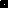 